ОБОРУДОВАНИЕ Центральной научно-исследовательской лаборатории ГБОУ ВПО ТГМУ Минздрава РоссииНаименование единицы оборудованияМарка, фирма-изготовитель ГодФлуоресцентный микроскоп для лабораторных исследований биологических объектов в проходящем свете с программным обеспечением для морфометрического анализа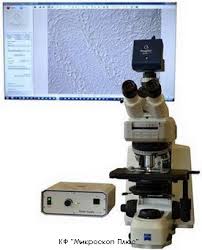 AxioScop A1 (Carl Zeiss, Германия)2010Универсальный лабораторный микроскоп с комплектацией системы анализа изображений для морфометрии 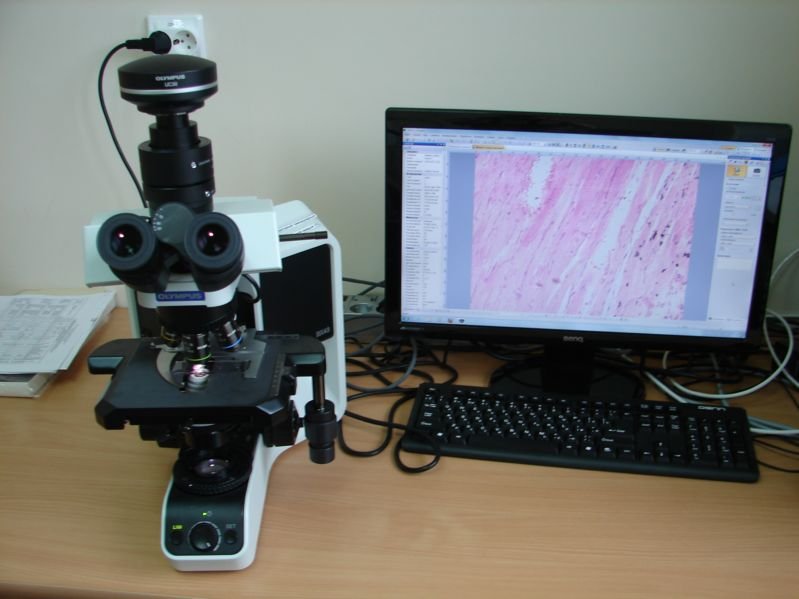 CX41 (Olympus, Япония)2014Проточный цитофлюориметр в комплекте с модулем для автоматического мечения и подачи образцов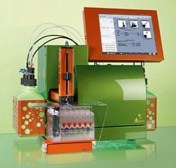 MACSQuantTMAnalyzer 10 (Miltenyi Biotec GmbH, Германия)2014Диссоциатор тканей и клеток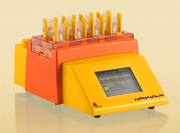 gentleMACS (Miltenyi Biotec GmbH, Германия)2014Инвертированный исследовательский микроскоп NIKON ECLIPSE TI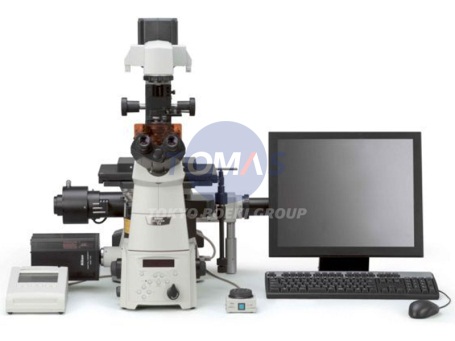 NIKON, Япония2018 Инкубатор для столика микроскопа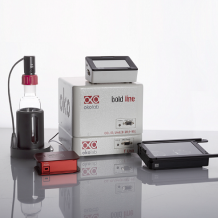 Okolab (Италия)2018Высокотехнологичные СО2 инкубаторы прямого нагрева для культивирования клеток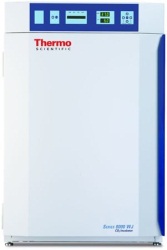 Thermo Fisher Scientific (США)2018Микропланшетные промыватели 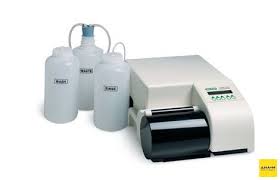 Wellwash PW40 (BIO-RAD, США)2014Анализатор иммунологический с бортовым шейкером и фильтрами: 405 нм, 450 нм, 620 нм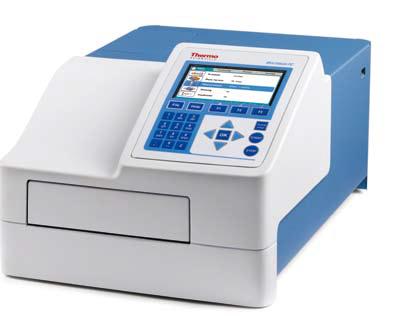 Multiskan FC (Thermo Fisher Scientific, Финляндия)2014Фотометр для микропланшетов фильтрами: 415нм, 450нм, 490 нм, 595 нм, 655нм и 750 нм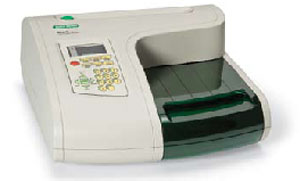 iMark (BIO-RAD, США)2014Система гель-документирования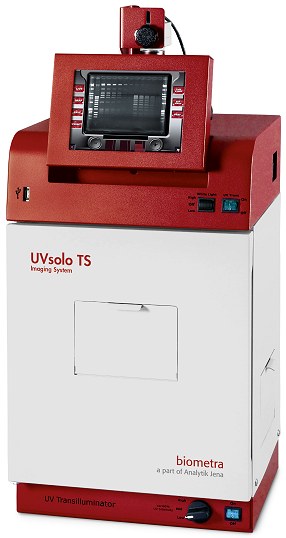 UVsolo TS (Biometra, Германия)2014Термоциклер (амплификатор) в режиме реального времени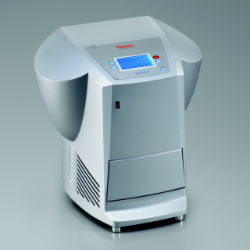 PikoReal 96 (Thermo Scientific, Финляндия) 2014Термоциклер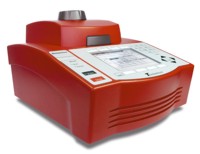 TProfessional 96 (Biometra, Германия)2014Система электрофореза в агарозном геле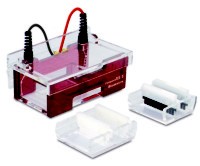 Compact S/XS (Biometra, Германия)2014Боксы для стерильных работ 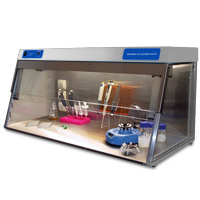 DNA Cleaner UVT-S (Pro-Brite, Россия)2014Модульный центр для заливки ткани в парафин и приготовления блоков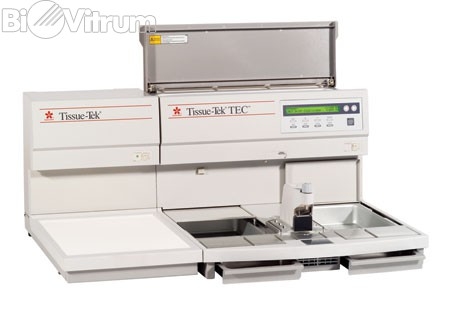 EG1150 (Leiсa, Германия)2013Санный микротом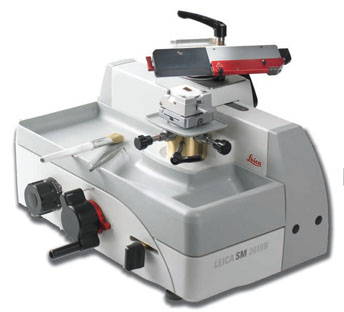 SM2010R (Leiсa, Германия)2013Ротационный полумоторизованный микротом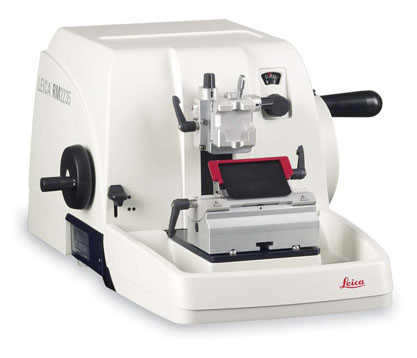 RM2245 (Leiсa, Германия)2013Модуль для демаскировки антигенов0034 (Leiсa, Германия)2013Нагревательный столик «Микростат» (2)Китай2014Баня для расправления парафиновых срезов с подсветкойBiosan, Латвия2013Прибор-аналгезиметр для измерения времени до удара хвостом у экспериментальных животныхРоссия2010Датчик распределения нагрузки на конечности животныхРоссия2010Система получения высокоочищенной апирогенной водыТип II Россия2010Центрифуга вортексСМ-7ОМ-07 (Biosan, Латвия)2010Шейкер орбитальныйOS-20 (Biosan, Латвия)2014Микроцентрифуга ультра с охлаждениемEspresso Thermo (Fisher Scientific, Финляндия)2014Центрифуга с ротором для флаконов и микропланшетPST-100HL (Biosan, Латвия)2014Цифровой термостатTDB-120 (Dry Block, Латвия)2014Твердотельный термостатТермит (Biosan, Латвия)2014Термошейкер для иммунопланшетPST-100HL (Biosan, Латвия)2014Компактная система для получения сверхчистой водыРоссия2010